Publicado en Madrid el 06/02/2018 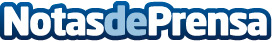 Los Centros de Freno ATE y ContiTrade llegan a un nuevo acuerdo de colaboraciónEste novedoso servicio pone a disposición de las flotas de vehículos y compañías de renting, una amplia gama de elementos específicos del sistema de frenadoDatos de contacto:Tania LanchasActitud de Comunicación SL913022860Nota de prensa publicada en: https://www.notasdeprensa.es/los-centros-de-freno-ate-y-contitrade-llegan-a Categorias: Automovilismo Logística Recursos humanos Industria Automotriz http://www.notasdeprensa.es